KẾ HOẠCH THÁNG 03Đánh giá công tác tháng  02 và triển khai nhiệm vụ trọng tâmtháng 03 năm học 2023 – 2024I. Đánh giá công tác tháng 021. Những công việc đã thực hiện tháng 02- Thực hiện chuyên môn theo kế hoạch của nhà trường và phân phối chương trình từ tuần 22 đến tuần 24.- Lên lớp đúng giờ, cập nhật giáo án đúng thời gian.- Kiểm tra bài cũ, cho điểm, vào điểm thường xuyên trên phần mềm vnedu.- Triển khai kế hoạch thi Hùng biện tiếng Anh.- Áp dụng công nghệ thông tin, tận dụng thiết bị dạy học có sẵn cho các tiết học một cách thường xuyên.- Tiếp tục ôn thi học sinh giỏi cấp tỉnh, bồi dưỡng đội tuyển IOE.- Sinh hoạt lớp thường xuyên, tích cực đôn đốc học sinh tập luyện múa hát sân trường theo kế hoạch của Đội2. Hạn chế, tồn tại- Vẫn còn 1 số gv lên lịch báo giảng và đưa giáo án lên chưa kịp thời.3. Biện pháp khắc phục- Đôn đốc để gv khắc phục những tồn tại.II. Triển khai nhiệm vụ trọng tâm tháng 03/20241. Công tác tư tưởng, tổ chức- Tiếp tục học tập và làm theo tư tưởng, đạo đức, phong cách Hồ Chí Minh;- Tuyên truyền các ngày lễ lớn trong tháng 03: Ngày Quốc tế Phụ nữ (8/3), Ngày thành thập Đoàn TNCS HCM (26/03),…2. Công tác chuyên môn- Thực hiện chuyên môn theo kế hoạch của nhà trường và phân phối chương trình từ tuần 25 đến tuần 28- Lên lớp đúng giờ, cập nhật giáo án đúng thời gian.- Kiểm tra bài cũ, cho điểm, vào điểm thường xuyên trên phần mềm vnedu.- Tiếp tục hướng dẫn HS thi Hùng biện tiếng Anh, hoàn thành sản phẩm trước ngày 20/03/2024 (dự kiến 4 sản phẩm)- Áp dụng công nghệ thông tin, tận dụng thiết bị dạy học có sẵn cho các tiết học một cách thường xuyên.- Tiếp tục ôn thi học sinh giỏi cấp tỉnh thi vào ngày 07/03/2024 và bồi dưỡng đội tuyển IOE.- Tổ chức thi IOE cấp tỉnh ngày từ ngày 29/02 đến ngày 02/03/2024 theo KH của Phòng GDĐT.- GV ra đề thi, ôn thi giữa HKII. Thi vào tuần 26.+ Phân công ra đề thi giữa kỳ 2 và nộp về tổ trước ngày 10/3/2024.- Cô Tuyết ra đề lớp 6- Thầy Thuận ra đề lớp 7- Cô Nghĩa ra đề lớp 8 và 9 hệ 7 năm- Cô Cúc ra đề lớp 9 hệ 10 năm.3. Công tác chủ nhiệm- Sinh hoạt lớp thường xuyên, tuyên truyền kịp thời đến học sinh các văn bản, chỉ đạo, hướng dẫn của cấp trên- Duy trì sĩ số, tiếp tục quán triệt nề nếp học sinh- Nhắc nhở HS chuẩn bị bài tốt trước khi đến lớp- Xây dựng nền nếp ra vào lớp đúng quy định, cho hs học nội quy nhà trường đề ra- Thu nộp các khoản đóng góp theo quy định.- Kết hợp giữa GĐ- NT- XH để giáo dục học sinh cá biệt .Giáo dục đạo đức cho học sinh, nhắc nhở hs bảo vệ tốt cơ  sở vật chất nhà trường, phòng chống tệ nạn xã hội , thực hiện tốt ATGT đường bộ.4. Kế hoạch tuần4.1. Kế hoạch tuần 25 (Từ ngày 04/03/2024 đến 09/03/2024)4.2. Kế hoạch tuần 26  (Từ ngày 11/03/2024 đến 16/03/2024)4.3. Kế hoạch tuần 27  (Từ ngày 18/03/2024 đến 23/03/2024)  4.4. Kế hoạch tuần 28  (Từ ngày 25/03/2024 đến 30/03/2024)                                      CHUYÊN MÔN NHÀ TRƯỜNG                                                        ( Kí, duyệt )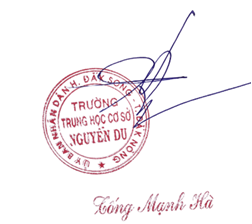 TRƯỜNG THCS NGUYỄN DUTỔ NGOẠI NGỮCỘNG HÒA XÃ HỘI CHỦ NGHĨA VIỆT NAMĐộc lập - Tự do - Hạnh phúcCỘNG HÒA XÃ HỘI CHỦ NGHĨA VIỆT NAMĐộc lập - Tự do - Hạnh phúc           Số: 17 /KH-TNN           Số: 17 /KH-TNNThuận Hạnh, ngày 03 tháng 03 năm 2024Nội dungNgười thực hiện- Thực hiện đúng ppct tuần 24+25.- Giáo viên lên lớp nhiệt tình, soạn giảng đầy đủ,thường xuyên.- Giáo viên  thường xuyên kiểm tra bài của học sinh, nhắc nhở học sinh học và làm bài tập đầy đủ trước khi đến lớp- Tăng cường sử dụng đồ dùng dạy học.- Hoàn thành các cột điểm thường xuyên, vào điểm trên phần mềm vnEdu- Tăng cường công tác phụ đạo học sinh yếu, kém.- GVCN bám sát lớp, duy trì tốt sĩ số học sinh, giáo dục học sinh có động cơ học tập đúng đắn có tinh thần bảo vệ của công.  - Tiếp tục bồi dưỡng đội tuyển học sinh giỏi cấp tỉnh.- Hoàn thành ra đề thi giữa kỳ II.GV- Tuyên truyền giữ gìn trật tự an toàn giao thông.- GVCN sinh hoạt lớp thường xuyên, bám sát tình hình lớp học, thường xuyên tuyên truyền đến PHHS các văn bản cấp trên, liên lạc mật thiết với PHHS để kịp thời uốn nắn những hành vi lệch chuẩn.- Nhắc nhở PHHS nộp các khoản về cho nhà trường theo quy định.GVCN- Thực hiện nề nếp, nội quy trường lớp.- Ôn tập thật tốt cho kỳ thi HSG cấp tỉnh.- Ôn tập chuẩn bị cho thi giữa kỳ IIHSNội dungNgười thực hiện- Thực hiện đúng ppct tuần 25+26.- Giáo viên lên lớp nhiệt tình, soạn giảng đầy đủ,thường xuyên.- Giáo viên  thường xuyên kiểm tra bài của học sinh, nhắc nhở học sinh học và làm bài tập đầy đủ trước khi đến lớp- Tăng cường sử dụng đồ dùng dạy học.- Hoàn thành các cột điểm thường xuyên, vào điểm trên phần mềm vnEdu- Tăng cường giáo dục đạo đức cho học sinh.- Ôn tập chuẩn bị cho thi giữa kỳ IIGV- Tuyên truyền giữ gìn trật tự an toàn giao thông.- GVCN sinh hoạt lớp thường xuyên, bám sát tình hình lớp học, thường xuyên tuyên truyền đến PHHS các văn bản cấp trên, liên lạc mật thiết với PHHS để kịp thời uốn nắn những hành vi lệch chuẩn.- Nhắc nhở PHHS nộp các khoản về cho nhà trường theo quy định.GVCN- HS ổn định nề nếp học tập học kì II, chuẩn bị bài trước khi đến lớp.- Ôn tập thi giữa kỳ IIHSNội dungNgười thực hiện- Thực hiện đúng ppct tuần 26+27 HKII.- Giáo viên lên lớp nhiệt tình, soạn giảng đầy đủ,thường xuyên.- Giáo viên  thường xuyên kiểm tra bài của học sinh, nhắc nhở học sinh học và làm bài tập đầy đủ trước khi đến lớp- Tăng cường sử dụng đồ dùng dạy học.- Hoàn thành các cột điểm thường xuyên, vào điểm trên phần mềm vnEdu- Tăng cường công tác bồi dưỡng HSG và phụ đạo học sinh yếu, kém.- Tiếp tục bồi dưỡng đội tuyển HSG.- Tăng cường giáo dục đạo đức cho học sinh.- Chấm và trả bài kiểm tra giữa kỳ IIGV- Tuyên truyền giữ gìn trật tự an toàn giao thông.- GVCN sinh hoạt lớp thường xuyên, bám sát tình hình lớp học, thường xuyên tuyên truyền đến PHHS các văn bản cấp trên, liên lạc mật thiết với PHHS để kịp thời uốn nắn những hành vi lệch chuẩn.- Nhắc nhở PHHS nộp các khoản về cho nhà trường theo quy định.GVCN- HS ổn định nề nếp học tập học kì II, chuẩn bị bài trước khi đến lớp.- Thi học kỳ II.HSNội dungNgười thực hiện- Thực hiện đúng ppct tuần 27+28 HKII.- Giáo viên lên lớp nhiệt tình, soạn giảng đầy đủ,thường xuyên.- Giáo viên  thường xuyên kiểm tra bài của học sinh, nhắc nhở học sinh học và làm bài tập đầy đủ trước khi đến lớp- Tăng cường sử dụng đồ dùng dạy học.- Hoàn thành các cột điểm thường xuyên, vào điểm trên phần mềm vnEdu- Tăng cường công tác bồi dưỡng HSG và phụ đạo học sinh yếu, kém.- Tiếp tục bồi dưỡng đội tuyển HSG.- Tăng cường giáo dục đạo đức cho học sinhGV- Tuyên truyền giữ gìn trật tự an toàn giao thông.- GVCN sinh hoạt lớp thường xuyên, bám sát tình hình lớp học, thường xuyên tuyên truyền đến PHHS các văn bản cấp trên, liên lạc mật thiết với PHHS để kịp thời uốn nắn những hành vi lệch chuẩn.- Nhắc nhở PHHS nộp các khoản về cho nhà trường theo quy định.GVCN- HS ổn định nề nếp học tập học kì II, chuẩn bị bài trước khi đến lớp.- Tập luyện thi múa hát sân trường.HSNơi nhận: - Các thành viên trong tổ;- Lưu: Hồ sơ tổ, (Cúc -TT ).                        TỔ TRƯỞNG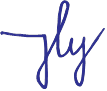                    Nguyễn Thị Kim Cúc